Lesson #38Circle Geometry: Property #1SS1: Solve problems and justify the solution strategy using circle properties including: • the perpendicular from the center of a circle to a chord bisects the chord • the measure of the central angle is equal to twice the measure of the inscribed angle subtended by the same arc • the inscribed angles subtended by the same arc are congruent • a tangent to a circle is perpendicular to the radius at the point of tangency. Watch the YouTube lesson https://youtu.be/fY6fb4bUM8A Complete the following questions in your notebooks on page 79 or 79 b or 79c.1. Explain the following terms with a drawing:ChordRadiusDiameterMidpointperpendicular2. Find the missing angles and sides: 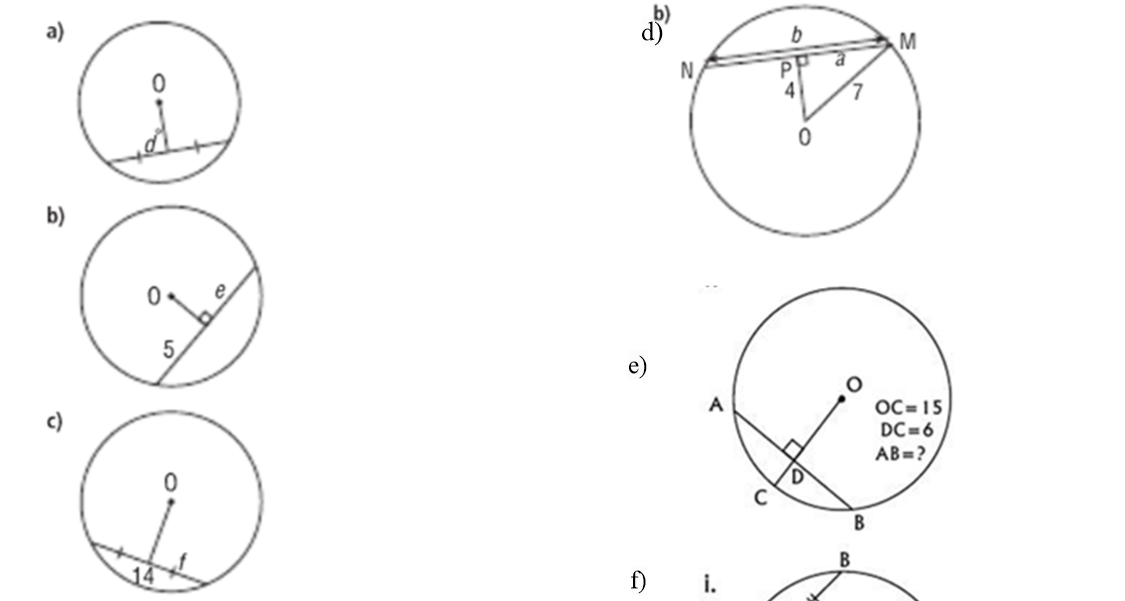 Explain the Pythagorean Theorem. A) Explain circle property #1 in your own words. 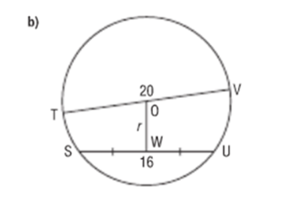 When you have finished, correct your answers. 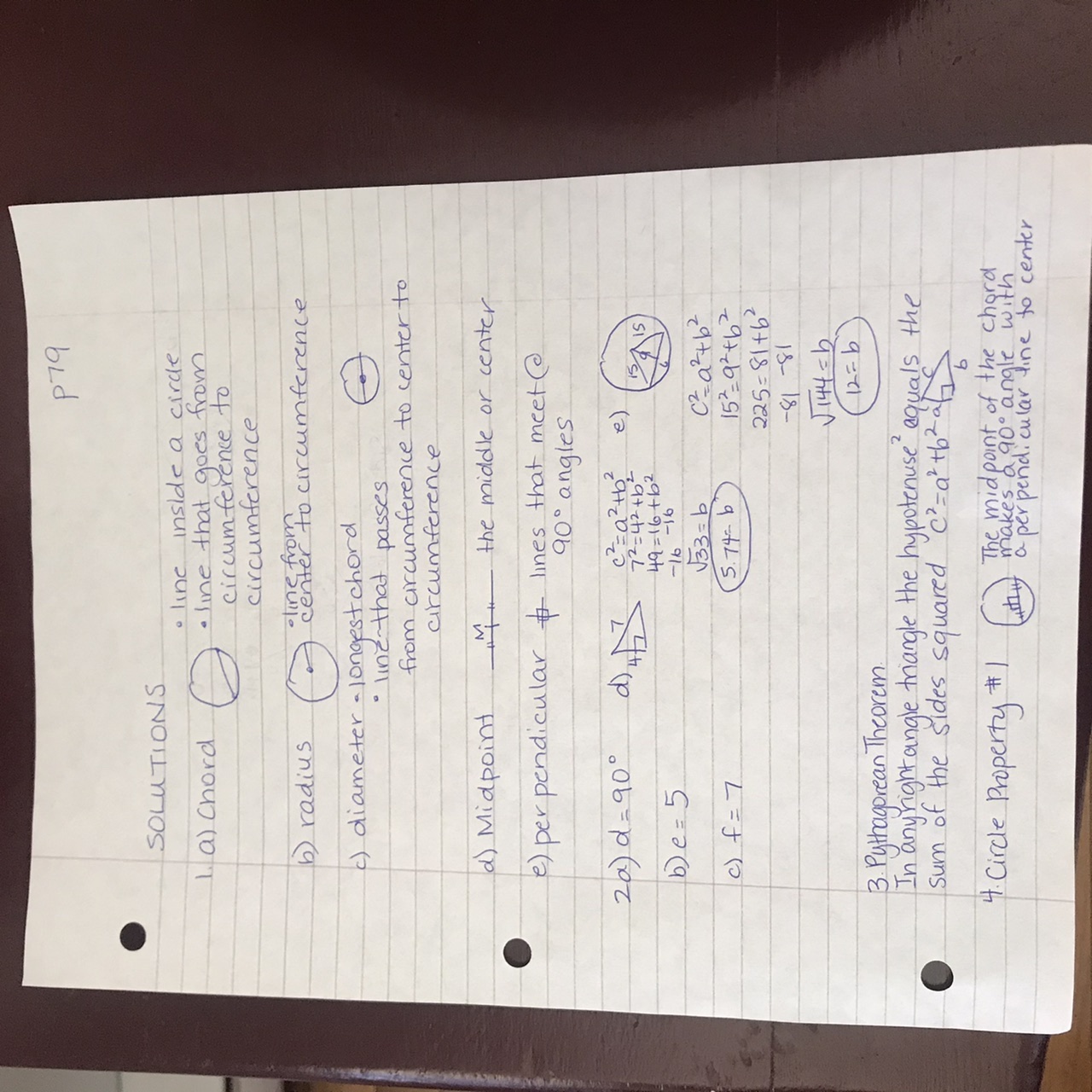 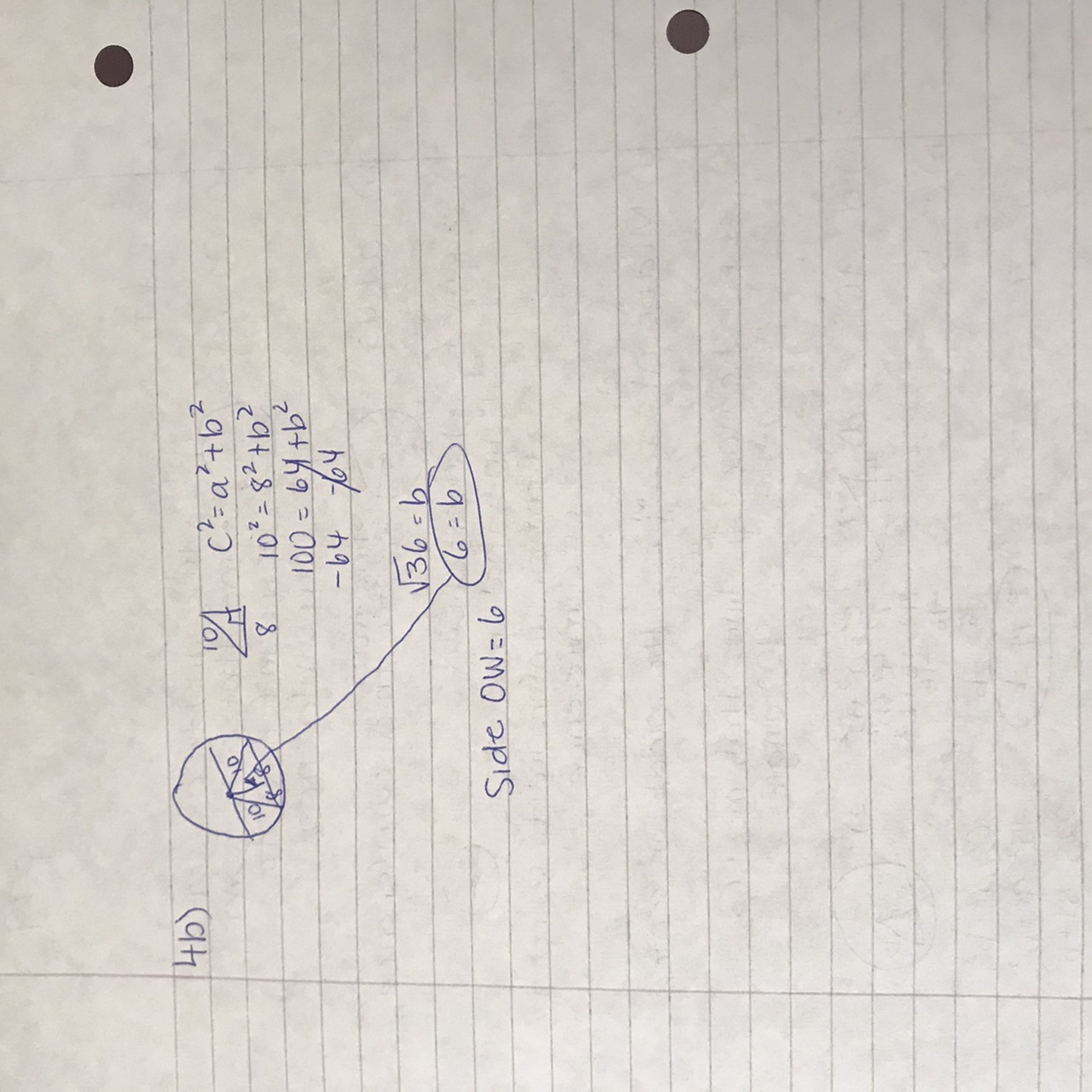 